Comida GratisPara Niños y Adolescentes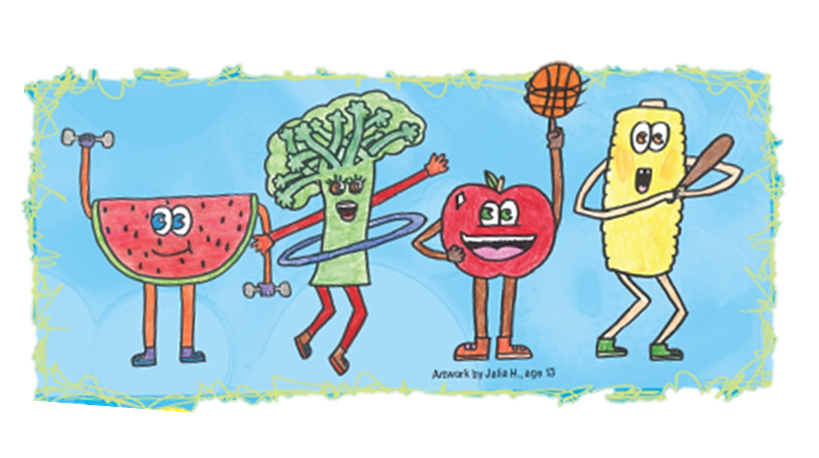 El sitio está abierto:  	Desayuno:  Breakfast serving timeAlmuerzo: 	 Lunch serving timeMeriendas: Snack serving timeCena:           Supper serving time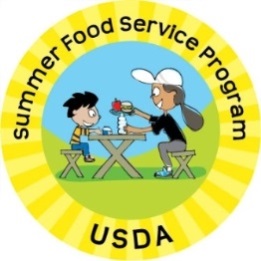 Site contact informationEl USDA es un proveedor y empleador que ofrece igualdad de oportunidades.